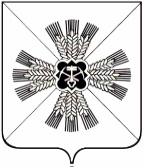 КЕМЕРОВСКАЯ ОБЛАСТЬАДМИНИСТРАЦИЯ ПРОМЫШЛЕННОВСКОГО МУНИЦИПАЛЬНОГО РАЙОНАПОСТАНОВЛЕНИЕот «09» ноября 2017 г. № 1275-Ппгт. ПромышленнаяОб утверждении муниципальной программы «Функционирование органов местного  самоуправления Промышленновского района» на 2018 - 2020 годы   В соответствии с постановлением администрации Промышленновского муниципального района от 29.07.2016 № 684-П «Об утверждении порядка разработки, реализации и оценки эффективности муниципальных программ, реализуемых за счёт средств районного бюджета», постановлением администрации Промышленновского муниципального района от 24.08.2017 № 943-П «Об утверждении перечня муниципальных программ, реализуемых за счет средств районного бюджета, на 2018 – 2020 годы», в целях реализации полномочий администрации Промышленновского муниципального района:Утвердить прилагаемую муниципальную программу «Функционирование органов местного  самоуправления Промышленновского района» на 2018 - 2020 годы.Внести указанную программу на утверждение объема финансирования в Совет народных депутатов Промышленновского муниципального района.Настоящее постановление подлежит обнародованию на официальном сайте администрации Промышленновского муниципального района.Контроль  за  исполнением  настоящего  постановления  возложить на  заместителя  главы  Промышленновского муниципального района              О.А. Игину.Настоящее постановление вступает в силу с 01.01.2018 года.Исп. Л.Н.ЖдановаТел. 74779                                                                         УТВЕРЖДЕНАпостановлениемадминистрации Промышленновскогомуниципального района                  от 09 ноября 2017 г. № 1275-ПМуниципальная программа«Функционирование органов местного  самоуправленияПромышленновского района»на 2018 - 2020 годыпгт. ПромышленнаяПаспорт муниципальной программы«Функционирование органов местного  самоуправления Промышленновского район» на 2018 - 2020 годы1. Характеристика текущего состояния в Промышленновском районе  сферы деятельности, для решения задач которой разработана программа, с указанием основных показателей и формулировкой основных проблем	Муниципальная программа «Функционирование органов местного  самоуправления  Промышленновского    района»  на  2018 - 2020  годы  подготовлена в целях реализации  Федерального   закона  от 06.10.2003    № 131-ФЗ «Об общих принципах организации местного самоуправления в Российской Федерации», Устава муниципального образования «Промышленновский муниципальный район», принятого Советом народных депутатов Промышленновского муниципального района (решение от 05.07.2010 № 109) (в ред. решений Промышленновского районного Совета народных депутатов от 31.05.2011 №, от 08.08.2011 №, от 03.07.2012 № 244) Указа Президента Российской Федерации от 14.10.2012 № 1384 «О внесении изменений в Указ Президента Российской Федерации от 28.04.2008 № 607 «Об оценке эффективности деятельности органов местного самоуправления городских округов и муниципальных районов», постановления Коллегии Администрации Кемеровской области от 10.11.2012  № 500 «Об утверждении методики проведения мониторинга  и оценки качества управления муниципальными финансами в Кемеровской области и порядка поощрения городских округов и муниципальных районов за достижение наилучших показателей в качестве управления муниципальными финансами в Кемеровской области за отчетный год», постановления администрации Промышленновского муниципального района от 27.07.2016 № 684-П «Об утверждении порядка разработки, реализации и оценки эффективности муниципальных программ, реализуемых за счёт средств районного бюджета». В соответствии с Положением об администрации Промышленновского муниципального района,  утвержденным  Решением Совета народных депутатов Промышленновского муниципального района от 23.09.2012 № 113,  администрация Промышленновского муниципального района (далее – администрация) является  исполнительно-распорядительным органом местного самоуправления, создана для реализации предусмотренных Уставом Промышленновского муниципального района, задач и полномочий органов местного самоуправления и должностных лиц органов местного самоуправления и действует в соответствии с Конституцией Российской Федерации, законодательством Российской Федерации, законодательством Кемеровской области, Уставом Промышленновского муниципального района, нормативно-правовыми актами Совета народных депутатов Промышленновского муниципального района  и главы Промышленновского муниципального района.	Финансирование деятельности администрации и учреждений, учреждаемых ею для выполнения исполнительно-распорядительных функций, осуществляется за счет средств районного бюджета по соответствующей статье расходов, а также за счет иных источников.2. Описание целей и задач программы2.1. Цели программы:Устойчивый рост денежных доходов населения. Рост реального потребления материальных благ.Обеспечение выполнения социальных гарантий.Улучшение условий жизни населения района.Оптимизация работы жилищно-коммунального комплекса района.Улучшение условий безопасной жизнедеятельности. Повышение способности муниципального образования к саморазвитию и прогрессу.Задачи муниципальной программы:Обеспечение эффективного исполнения полномочий органов местного самоуправления.3. Перечень подпрограмм программы с кратким описанием подпрограмм, основных мероприятий и мероприятий программы4. Ресурсное обеспечение реализации муниципальной Программы «Функционирование органов местного  самоуправления Промышленновского район» на 2018 - 2020 годы4.1. Ресурсное обеспечение реализации муниципальной программы осуществляется за счет средств:4.1.1.  Районного бюджета;4.1.2. Областного бюджета.4.2. Объемы бюджетных ассигнований из районного бюджета на реализацию муниципальных  программ утверждаются решением Совета народных депутатов Промышленновского муниципального района о районном бюджете на очередной финансовый год и плановый период. 5. Сведения о планируемых значениях целевых показателей (индикаторов)муниципальной  программыМетодика оценки эффективности муниципальной программыСтепень достижения целей (решения задач) муниципальной программы (Сд) определяется по формуле:Сд = Зф / Зп x 100%,где:Зф - фактическое значение индикатора (показателя) муниципальной программы;Зп - плановое значение индикатора (показателя) муниципальной программы (для индикаторов (показателей), желаемой тенденцией развития которых является рост значений).Уровень финансирования реализации основных мероприятий муниципальной программы (Уф) определяется по формуле:Уф = Фф / Фп x 100%,где:Фф - фактический объем финансовых ресурсов, направленный на реализацию мероприятий муниципальной программы;Фп - плановый объем финансовых ресурсов на соответствующий отчетный период.Муниципальная программа считается реализуемой с высоким уровнем эффективности в следующих случаях:значения 95 процентов и более показателей муниципальной программы и ее подпрограмм входят в установленный интервал значений для отнесения муниципальной программы к высокому уровню эффективности;не менее 95 процентов мероприятий, запланированных на отчетный год, выполнены в полном объеме.Муниципальная программа считается реализуемой с удовлетворительным уровнем эффективности в следующих случаях:значения 80 процентов и более показателей муниципальной программы и ее подпрограмм входят в установленный интервал значений для отнесения муниципальной программы к высокому уровню эффективности;не менее 80 процентов мероприятий, запланированных на отчетный год, выполнены в полном объеме.Если реализация муниципальной программы не отвечает указанным критериям, уровень эффективности ее реализации признается неудовлетворительным.  И.о.главыПромышленновского муниципального района       В.Е. СеребровНаименование муниципальной программыМуниципальная  Программа «Функционирование органов местного  самоуправленияПромышленновского района» на 2018 - 2020 годыМуниципальная  Программа «Функционирование органов местного  самоуправленияПромышленновского района» на 2018 - 2020 годыМуниципальная  Программа «Функционирование органов местного  самоуправленияПромышленновского района» на 2018 - 2020 годыМуниципальная  Программа «Функционирование органов местного  самоуправленияПромышленновского района» на 2018 - 2020 годыДиректор муниципальной программыЗаместитель главы Промышленновского муниципального района Заместитель главы Промышленновского муниципального района Заместитель главы Промышленновского муниципального района Заместитель главы Промышленновского муниципального района Ответственный исполнитель (координатор)  муниципальной программыСектор  экономического развития администрации Промышленновского муниципального районаСектор  экономического развития администрации Промышленновского муниципального районаСектор  экономического развития администрации Промышленновского муниципального районаСектор  экономического развития администрации Промышленновского муниципального районаИсполнители муниципальной программыАдминистрация Промышленновского муниципального района, Управление сельского хозяйства администрации Промышленновского муниципального района, Управление образования администрации Промышленновского муниципального района;Управление культуры, молодежной политики, спорта и туризма администрации Промышленновского муниципального района; Управление по жизнеобеспечению и строительству администрации Промышленновского  муниципального районаАдминистрация Промышленновского муниципального района, Управление сельского хозяйства администрации Промышленновского муниципального района, Управление образования администрации Промышленновского муниципального района;Управление культуры, молодежной политики, спорта и туризма администрации Промышленновского муниципального района; Управление по жизнеобеспечению и строительству администрации Промышленновского  муниципального районаАдминистрация Промышленновского муниципального района, Управление сельского хозяйства администрации Промышленновского муниципального района, Управление образования администрации Промышленновского муниципального района;Управление культуры, молодежной политики, спорта и туризма администрации Промышленновского муниципального района; Управление по жизнеобеспечению и строительству администрации Промышленновского  муниципального районаАдминистрация Промышленновского муниципального района, Управление сельского хозяйства администрации Промышленновского муниципального района, Управление образования администрации Промышленновского муниципального района;Управление культуры, молодежной политики, спорта и туризма администрации Промышленновского муниципального района; Управление по жизнеобеспечению и строительству администрации Промышленновского  муниципального районаЦели муниципальной программыУстойчивый рост денежных доходов населения. Рост реального потребления материальных благ.Обеспечение выполнения социальных гарантий.Улучшение условий жизни населения района.Оптимизация работы жилищно-коммунального комплекса района.Улучшение условий безопасной жизнедеятельности.Повышение способности муниципального образования к саморазвитию и прогрессуУстойчивый рост денежных доходов населения. Рост реального потребления материальных благ.Обеспечение выполнения социальных гарантий.Улучшение условий жизни населения района.Оптимизация работы жилищно-коммунального комплекса района.Улучшение условий безопасной жизнедеятельности.Повышение способности муниципального образования к саморазвитию и прогрессуУстойчивый рост денежных доходов населения. Рост реального потребления материальных благ.Обеспечение выполнения социальных гарантий.Улучшение условий жизни населения района.Оптимизация работы жилищно-коммунального комплекса района.Улучшение условий безопасной жизнедеятельности.Повышение способности муниципального образования к саморазвитию и прогрессуУстойчивый рост денежных доходов населения. Рост реального потребления материальных благ.Обеспечение выполнения социальных гарантий.Улучшение условий жизни населения района.Оптимизация работы жилищно-коммунального комплекса района.Улучшение условий безопасной жизнедеятельности.Повышение способности муниципального образования к саморазвитию и прогрессуЗадачи муниципальной программыОбеспечение эффективного исполнения полномочий органов местного самоуправления Промышленновского муниципального района.Обеспечение эффективного исполнения полномочий органов местного самоуправления Промышленновского муниципального района.Обеспечение эффективного исполнения полномочий органов местного самоуправления Промышленновского муниципального района.Обеспечение эффективного исполнения полномочий органов местного самоуправления Промышленновского муниципального района.Срок реализации муниципальной программы2018 – 2020  годы2018 – 2020  годы2018 – 2020  годы2018 – 2020  годыОбъемы и источники финансирования муниципальной программы в целом и с разбивкой по годам ее реализации2018 год2019 год2020 год Объемы и источники финансирования муниципальной программы в целом и с разбивкой по годам ее реализацииВсего, тыс. руб.407164071640716Объемы и источники финансирования муниципальной программы в целом и с разбивкой по годам ее реализацииРайонный бюджет, тыс. руб.402534025340253Объемы и источники финансирования муниципальной программы в целом и с разбивкой по годам ее реализацииОбластной бюджет, тыс. руб. 463463463Ожидаемые конечные результаты реализации муниципальной программыРост  объема  промышленного производства (к предыдущему году в сопоставимых ценах) - 100,7 %.Рост производства продукции сельского хозяйства (к предыдущему году в сопоставимых ценах) – 101,77 %.Рост среднедушевого дохода населения -  105 %.Рост среднемесячной номинальной заработной платы – 106 % Рост  объема  промышленного производства (к предыдущему году в сопоставимых ценах) - 100,7 %.Рост производства продукции сельского хозяйства (к предыдущему году в сопоставимых ценах) – 101,77 %.Рост среднедушевого дохода населения -  105 %.Рост среднемесячной номинальной заработной платы – 106 % Рост  объема  промышленного производства (к предыдущему году в сопоставимых ценах) - 100,7 %.Рост производства продукции сельского хозяйства (к предыдущему году в сопоставимых ценах) – 101,77 %.Рост среднедушевого дохода населения -  105 %.Рост среднемесячной номинальной заработной платы – 106 % Рост  объема  промышленного производства (к предыдущему году в сопоставимых ценах) - 100,7 %.Рост производства продукции сельского хозяйства (к предыдущему году в сопоставимых ценах) – 101,77 %.Рост среднедушевого дохода населения -  105 %.Рост среднемесячной номинальной заработной платы – 106 % N п/пНаименование основного мероприятияКраткое описание основного мероприятияНаименование целевого показателя (индикатора)Порядок определения (формула)Муниципальная  Программа «Функционирование органов местного  самоуправления Промышленновского район» на 2018 – 2020  годыМуниципальная  Программа «Функционирование органов местного  самоуправления Промышленновского район» на 2018 – 2020  годыМуниципальная  Программа «Функционирование органов местного  самоуправления Промышленновского район» на 2018 – 2020  годыМуниципальная  Программа «Функционирование органов местного  самоуправления Промышленновского район» на 2018 – 2020  годыМуниципальная  Программа «Функционирование органов местного  самоуправления Промышленновского район» на 2018 – 2020  годы1.Цель Содействие социально-экономическому развитию поселений Промышленновского  муниципального района и создание условий для  превращения их в устойчивые саморазвивающиеся системы для обеспечения высокого качества жизни населения районаЦель Содействие социально-экономическому развитию поселений Промышленновского  муниципального района и создание условий для  превращения их в устойчивые саморазвивающиеся системы для обеспечения высокого качества жизни населения районаЦель Содействие социально-экономическому развитию поселений Промышленновского  муниципального района и создание условий для  превращения их в устойчивые саморазвивающиеся системы для обеспечения высокого качества жизни населения районаЦель Содействие социально-экономическому развитию поселений Промышленновского  муниципального района и создание условий для  превращения их в устойчивые саморазвивающиеся системы для обеспечения высокого качества жизни населения района1.Задача    Обеспечение эффективного исполнения полномочий органов местного самоуправленияЗадача    Обеспечение эффективного исполнения полномочий органов местного самоуправленияЗадача    Обеспечение эффективного исполнения полномочий органов местного самоуправленияЗадача    Обеспечение эффективного исполнения полномочий органов местного самоуправления1.1.Создание и функционирование комиссии по делам несовершеннолетних и защите их прав администрации Промышленновского муниципального районаДеятельность комиссии основывается на принципах:законности;коллегиальности;гуманного обращения с несовершеннолетними;индивидуального подхода к воспитанию несовершеннолетнего;поддержки семьи и взаимодействия с ней в вопросах воспитания несовершеннолетних, защиты их прав и законных интересов;сохранения конфиденциальности информации.Процент поступления денежных средств по результатам работы комиссии по делам несовершеннолетних и защите их прав администрации Промышленновского муниципального районаСд = Зф / Зп x 100%1.2.Обеспечение деятельности органов местного самоуправленияУлучшение условий жизни населения района.ростсреднедушевых доходов населенияСд = Зф / Зп x 100%1.3.Обеспечение деятельности органов местного самоуправленияУлучшение условий жизни населения района.ростсреднемесячной номинальной заработной платыСд = Зф / Зп x 100%N п/пНаименование муниципальной программы, подпрограммы, основного мероприятия, мероприятияИсточник финансированияОбъем финансовых ресурсов, тыс. рублейОбъем финансовых ресурсов, тыс. рублейОбъем финансовых ресурсов, тыс. рублейN п/пНаименование муниципальной программы, подпрограммы, основного мероприятия, мероприятияИсточник финансирования2018 год2019 год2020 год123456Муниципальная программа «Функционирование органов местного  самоуправления Промышленновского район» на 2018 - 2020 годыВсего407164071640716Муниципальная программа «Функционирование органов местного  самоуправления Промышленновского район» на 2018 - 2020 годырайонный бюджет402534025340253Муниципальная программа «Функционирование органов местного  самоуправления Промышленновского район» на 2018 - 2020 годыобластной бюджет4634634631.1.Глава Промышленновского муниципального районаВсего1203120312031.1.Глава Промышленновского муниципального районарайонный бюджет1203120312031.1.Глава Промышленновского муниципального районаОбластной бюджет1.2.Председатель Промышленновского районного Совета народных депутатов Промышленновского муниципального районаВсего952,3952,3952,31.2.Председатель Промышленновского районного Совета народных депутатов Промышленновского муниципального районарайонный бюджет952,3952,3952,31.2.Председатель Промышленновского районного Совета народных депутатов Промышленновского муниципального районаобластной бюджет11.3.Обеспечение деятельности органов местного самоуправления Всего36324,436324,436324,411.3.Обеспечение деятельности органов местного самоуправления районный бюджет36324,436324,436324,411.3.Обеспечение деятельности органов местного самоуправления областной бюджет11.4.Создание и функционирование комиссий по делам несовершеннолетних и защите их прав Всего33333333311.4.Создание и функционирование комиссий по делам несовершеннолетних и защите их прав районный бюджет11.4.Создание и функционирование комиссий по делам несовершеннолетних и защите их прав областной бюджет33333333311.5.Осуществление функций по хранению, комплектованию, учету и использованию документов Архивного фонда Кемеровской области Всего15151511.5.Осуществление функций по хранению, комплектованию, учету и использованию документов Архивного фонда Кемеровской области районный бюджет11.5.Осуществление функций по хранению, комплектованию, учету и использованию документов Архивного фонда Кемеровской области областной бюджет15151511.6.Создание и функционирование административных комиссийВсего11511511511.6.Создание и функционирование административных комиссийрайонный бюджет11.6.Создание и функционирование административных комиссийобластной бюджет11511511511.7.Оказание адресной материальной помощи гражданам Всего91,891,891,811.7.Оказание адресной материальной помощи гражданам районный бюджет91,891,891,811.7.Оказание адресной материальной помощи гражданам областной бюджет11.8.Финансовое обеспечение наградной системы  Всего94894894811.8.Финансовое обеспечение наградной системы  районный бюджет94894894811.8.Финансовое обеспечение наградной системы  областной бюджет11.9.Проведение приемов, мероприятий Всего733,5733,5733,511.9.Проведение приемов, мероприятий районный бюджет733,5733,5733,511.9.Проведение приемов, мероприятий областной бюджетN п/пНаименование муниципальной программы Промышленновского муниципального района, подпрограммы, основного мероприятия, мероприятияНаименование целевого показателя (индикатора)Единица измеренияПлановое значение целевого показателя (индикатора)Плановое значение целевого показателя (индикатора)Плановое значение целевого показателя (индикатора)N п/пНаименование муниципальной программы Промышленновского муниципального района, подпрограммы, основного мероприятия, мероприятияНаименование целевого показателя (индикатора)Единица измерения2018 год2019 год2020 год1234567Муниципальная программа «Функционирование органов местного  самоуправления  Промышленновского  района» на 2018-2020 годыОценка эффективности муниципальной программы%1001001001.1.Создание и функционирование комиссии по делам несовершеннолетних и защите их прав администрации Промышленновского муниципального районаПроцент поступления денежных средств по результатам работы комиссии по делам несовершеннолетних и защите их прав администрации Промышленновского муниципального района%95,395,595,61.2.Обеспечение деятельности органов местного самоуправленияРост среднедушевого дохода населения %105105,51061.3.Обеспечение деятельности органов местного самоуправленияРост среднемесячной номинальной заработной платы %104104,5105Заместитель главыПромышленновского муниципального района  О.А. Игина